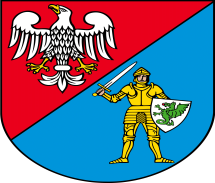 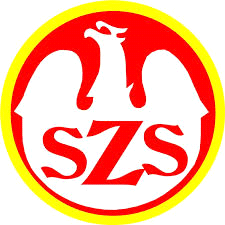                                                                                           kontakt iwona.borkowska1@op.pl                                                                                                             21.11.2023 r., Pruszków KOMUNIKAT ORGANIZACYJNY  MIĘDZYPOWIATOWE FINAŁY  W UNIHOKEJU  DZIEWCZĄT SZKÓŁ PODSTAWOWYCH  W KATEGORII MŁODZIEŻ  ROCZNIK 2009-2010Uczestnicy : Szkoły Podstawowe w kategorii  młodzież dziewczęta  rocznik 2009-2010 Termin: 28.11.2023 r.  Godzina: 9.00 ( przyjazd ekip/weryfikacja zgłoszeń )Miejsce:  Szkoła Podstawowa nr 1 w Brwinowie ul. J. Piłsudskiego 11, 05-840 Brwinów Szkoły przystępujące do współzawodnictwa są zobowiązane zarejestrować się przez system rejestracji szkół www.srs.szs.pl zgodnie z kalendarzami wojewódzkimi.I. Uczestnictwo:- drużynę stanowią uczniowie szkoły urodzeni w latach 2009-2010 - zespół składa się maksymalnie 12 zawodniczekII. Przepisy gry:Zawody rozgrywane są zgodnie z niniejszym regulaminem. Pozostałe zasady nieokreślone w regulaminie– zgodnie z przepisami PZU.– 5 zawodników na boisku + bramkarz,- Czas gry 3 tercje x 5-6 minut + 2 minuty przerwy (zgodnie z ustaleniami organizatora).- Bramki  x  (dopuszcza się bramki klubowe  x ).- Pole bramkowe: szerokość , długość .- Pole przedbramkowe: szerokość , długość  (linia bramkowa znajduje się 3,5 od linii końcowej boiska).- Wymiary boiska szer. 18- dł. 36-. III. Punktacja:Za wygrane spotkanie drużyna otrzymuje - 3 punkty, za remis - 1 punkt, za przegraną - 0 punktów.O kolejności miejsc decyduje:a) większa liczba zdobytych punktów,b) gdy dwie lub więcej drużyn uzyska tę samą liczbę punktów:1. wynik bezpośredniego spotkania lub mała tabela - między zainteresowanymi zespołami (większa liczba zdobytych punktów w zawodach pomiędzy zainteresowanymi drużynami),2. lepsza różnica bramek - większa, dodatnia różnica między zdobytymi i utraconymi bramkami w spotkaniach tych drużyn,3. większa liczba zdobytych bramek w całym turnieju,c) jeżeli powyższe punkty nie przyniosą rozstrzygnięcia należy przeprowadzić rzuty karne między zainteresowanymi drużynamiObowiązują: - Zgłoszenia proszę przesyłać  na maila iwona.borkowska1@op.pl  do dnia 26.11.2023r.- Przyjazd na zawody bez zgłoszenia jest wykluczony.- Każdy uczeń musi posiadać zgodę rodziców lub opiekunów prawnych na udział w zawodach oraz ważną legitymacje szkolne.- Listy zgłoszeniowe podpisane przez dyrektora szkoły, nauczyciela/opiekuna.                                                                                                Pozdrawiam Iwona BorkowskaKoordynator Sportu Powiatu Pruszkowskiego 